PAKISTAN TELECOMMUNICATION COMPANY LIMITEDRFQ No.03/ GM (Corporate Sales) South /RPC/2017/01TENDER  NOTICE  FOR  ESTABLISH  AN  OUTBOUND  COMMUNICATION FACILITY  INCLUDES  CIVIL  ARCHITECTURE  &  REQUIRED  IT  EQUIPMENT INSTALLATION  IN  SINDH   PRISONS.Sealed bids, in Pak rupees on D.D.P basis, are invited from PTCL Register Vendors “FOR ESTABLISH  AN  OUTBOUND  COMMUNICATION FACILITY  INCLUDES  CIVIL  ARCHITECTURE  &  REQUIRED  IT  EQUIPMENT  INSTALLATION  IN  SIND  PRISIONS.Tender documents can be collected from Office of RPC (Regional Procurement Committee) Room # 307, 3rd Floor, PTCL CTO Building, I.I. Chundrigar Road, Karachi Payment for           the tender document is Rs.1,000/- (non-refundable for each Tender) from 22nd March, 2017 to   25th March, 2017 during office hours (09:00 am to 04:00 pm).Tender documents complete in all respects should be dropped in bid Box on or before              27th March, 2017 at Room # 307, 3rd Floor, PTCL CTO Building, I.I. Chundrigar Road, Karachi as per instructions to the bidders contained in the Bid Documents.Bids should be marked as “TENDER FOR COMMUNICATION FACILITY, CIVIL ARCHITECTURE & IT EQUIPMENT INSTALLATION IN SIND PRISIONS”.Bids received after the above deadline will not be accepted. PTCL reserves the right to reject any or all bids and to annul the bidding process at any time, without thereby incurring any liability to the affected bidder (s) or any obligations to inform the affected bidder(s) of the grounds for PTCL Action.Vendor registration not is mandatory for all the vendors interested to engage in business with or supply material/services to PTCL. It is essential to mention the Vendor Registration Code (VR Code) assigned by PTCL on Quotation/Bids submitted. Unregistered vendors are required to get registered with PTCL for this purpose, prior to issuance of PO.All correspondence on the subject may be addressed to the undersigned.	Manager (Admin-I)Room # 307, 3rd Floor, PTCL, CTO BuildingI.I. Chundrigar RoadKarachi  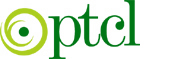 